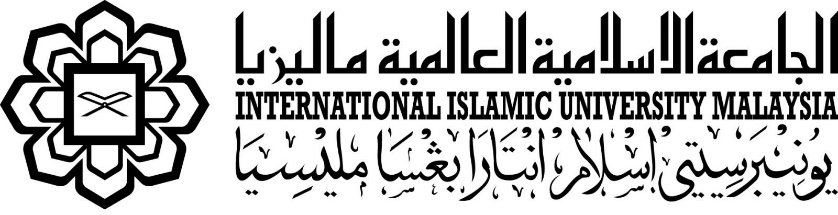 (Company No.:101067-P)CHANGE STATUS OF CONTRACT TO PERMANENT BASISRECOMMENDATION FORMName/Staff No.		:	__________________________________________________________Post/Grade		:	__________________________________________________________Kull/Div/Centre		:	__________________________________________________________Contract Expiry Date	:	__________________________________________________________This section is to be filled in by the 1st Assessing Officer I hereby would like to make my decision as the following ():-(	)	RECOMMEND for his/her appointment to be changed to permanent basis upon expiry of the current contract period;					OR(	)	RECOMMEND for his/her contract to be extended for another *six (6) months / one (1) year upon expiry of the current contract period;		Comment:___________________________________________________________________	____________________________________________________________________________	____________________________________________________________________________						OR(	)	RECOMMEND to end the current contract period upon its expiry. Comment:___________________________________________________________________	____________________________________________________________________________	____________________________________________________________________________I hereby declare that my decision is final.……………………………………………			………………………………………….  Signature and Official Stamp of the 						Date1st Assessing Officer* Please delete whichever not applicableThis section is to be filled in by the 2nd Assessing OfficerI hereby would like to make my decision as the following ():-( 	)	RECOMMEND for his/ her appointment to be changed to permanent basis upon expiry of the current contract period;					OR(	)	RECOMMEND for his/ her contract to be extended for another *six (6) months / one (1) year upon expiry of the current contract period;		Comment:___________________________________________________________________	____________________________________________________________________________	____________________________________________________________________________						OR(	)	RECOMMEND to end the current contract period upon its expiry. Comment:___________________________________________________________________	____________________________________________________________________________	____________________________________________________________________________I hereby declare that my decision is final.……………………………………………			………………………………………….  Signature and Official Stamp of the 						Date2nd Assessing Officer* Please delete whichever not applicableNote	:	The Dean/Head/Director of K/C/D/I/O is requested to submit this form to Management Services Division for consideration by the Administrative Staff Selection Committee (AGSSC).